„Szalona piłka”  ‒ przygotuj niewielką piłkę. Poproś dziecko, aby trzymając piłkę wyprostowanymi rękami zrobiło kilka skłonów w przód, następnie po kilka skłonów w boki. Poproś dziecko, żeby usiadło z nogami wyprostowanymi w kolanach (w siadzie prostym).  Ułóż piłkę przed dzieckiem i poproś, aby kilka razy przeniosło wyprostowane 
 i złączone nogi nad piłką – raz w jedną, raz w drugą stronę. Poproś, aby dziecko położyło się na brzuchu głową w kierunku ściany, około pół metra (lub dalej) od niej. Zachęć dziecko, aby unosiło głowę i turlało piłkę do ściany tak, aby piłka odbijała się od ściany i wracała do dziecka. Liczba powtórzeń zależy od możliwości dziecka. 
Zabawa poprawia gibkość, rozciąga mięśnie, wzmacnia mięśnie brzucha i grzbietu. „Kolorowe cienie”  ‒ przygotuj kartki, kredki, niewielką figurkę (lub kilka figurek) i lampkę. Ustaw figurkę na krawędzi kartki. Włącz lampkę i skieruj światło tak, aby cień figurki padał na kartkę. Poproś dziecko, aby odrysowało cień figurki, a następnie dowolnie go pokolorowało. 
Zabawa jest zachętą do eksperymentowania. Usprawnia mięśnie dłoni, dzięki czemu przygotowuje ręce do pisania. „Wszystko, co widzę” poproś dziecko, aby rozejrzało się po pokoju lub mieszkaniu i wymieniło wszystkie przedmioty o podanej przez Ciebie cesze, np. czerwone, miękkie, drewniane itp. Starszym dzieciom możesz podać głoskę i poprosić o odszukanie w otoczeniu jak największej liczby przedmiotów, których nazwy się nią rozpoczynają,  np. t – telewizor, telefon, toster. Zróbcie zawody – kto znajdzie więcej rzeczy! 
Zabawa kształtuje spostrzegawczość i umiejętność logicznego myślenia,  a także w wypadku wariantu dla starszych przedszkolaków - umiejętność dokonywania analizy głoskowej (wyodrębniania głosek w słowie), niezbędnej  w nauce czytania.Wiatraczki- kolorowy papier kwadrat, patyk, pinezka. Po wykonaniu można wykorzystać do zabaw oddechowych lub w ogrodzie.Zabawa wzmacnia pojemność płuc, wydłuża oddech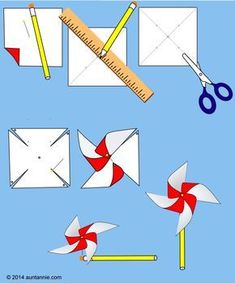 